В соответствии с Федеральным законом от 19 мая 1995 года № 81-ФЗ «О государственных пособиях гражданам, имеющим детей»ПАМЯТКА Единовременное пособие беременной жене военнослужащего, проходящего военную службу по призыву 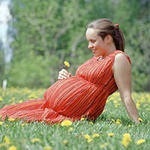 Категории граждан, получающих данное пособие.Жена военнослужащего, проходящего военную службу по призыву, срок беременности которой составляет не менее 180 дней.2. Куда обращаться.Областное государственное казенное учреждение «Управление социальной защиты населения» Иркутской области по месту жительства.3. Размер пособияс 1 февраля 2021 г.Базовый размер – 29 908,46 рублей;- южные районы – 35 890,15 рублей;- северные районы – 38 881,00 рублей.4. УсловияЕдиновременное пособие беременной жене военнослужащего, проходящего военную службу по призыву, назначается, если обращение за ним последовало не позднее шести месяцев со дня окончания военнослужащим военной службы по призыву.5. Документы, предоставляемые заявителем в управление министерства социального развития, опеки и попечительства Иркутской области по месту жительства.  1) заявление о назначении пособия;2) копия свидетельства о браке; 3) справка из женской консультации либо другого медицинского учреждения, поставившего женщину на учет;4) справка из воинской части о прохождении мужем военной службы по призыву (с указанием срока службы) по установленной форме, после окончания военной службы по призыву – из военного комиссариата по месту призыва.6. Периодичность выплаты пособия.Единовременно.